Молодые специалисты из Сирии и Египта посетили объекты ветроэнергетического дивизиона РосатомаМероприятие проходило в рамках президентской программы Россотрудничества «Новое поколение»С 27 по 29 мая 2024 года более 30 молодых специалистов из Сирии и Египта посетили объекты ветроэнергетического дивизиона Госкорпорации «Росатом» в рамках специально организованной информационной сессии «Ознакомление с опытом реализации проекта в области ВИЭ» президентской программы Россотрудничества «Новое поколение».В состав делегации вошли преподаватели технических вузов, инженеры, электрики, механики, системные аналитики и кураторы электроэнергетических проектов.Основной целью проведения экскурсий стало получение знаний в области организации строительства ветроэнергетических объектов, ознакомление с опытом локализации производства, а также повышение интереса к технологиям в сфере ВИЭ в России.Первым объектом посещения стал завод Росатома по производству элементов ветроэнергетических установок (ВЭУ) мультимегаваттного класса в г. Волгодонске. Участники программы увидели основные участки изготовления элементов ВЭУ и процесс их производства.«В рамках экскурсии мы продемонстрировали применяемые на нашем заводе технологии, которые используются для создания элементов ветроустановок. Рад, что наш ветроэнергетический проект вызывает интерес не только у российских молодых специалистов, но и у наших зарубежных гостей. Росатом активно развивает партнерские отношения с дружественными странами в части обмена опытом. Благодаря таким экскурсиям все посетители нашего производства уже становятся частью ветроэнергетики», — отметил Федор Полтораков.На следующий день молодые специалисты посетили Марченковскую ВЭС Росатома, где сотрудники ветроэнергетического дивизиона ознакомили участников программы с ходом строительства и монтажа ВЭС и механизмом работы ВЭУ. Гостям продемонстрировали работу российского программного обеспечения, которое позволяет в режиме реального времени собирать информацию для анализа работы ветропарка и оперативного реагирования персонала.В заключительный день сотрудники предприятий ветроэнергетического дивизиона познакомили специалистов из Сирии и Египта с работой московских офисов, рассказали о приоритетных направлениях развития, международных проектах, ответили на оставшиеся вопросы. А в офисе компании «Атомэнергопромсбыт» был продемонстрирован коммерческо-диспетчерский центр. Это инновационная система поддержки принятия решений при прогнозировании выработки электроэнергии, основанная на современных алгоритмах анализа данных, в том числе с использованием машинного обучения.«Нас ожидала короткая, но насыщенная и активная программа: мы посетили четыре объекта ветроэнергетического дивизиона Росатома. Коллеги продемонстрировали нам все этапы функционирования полноценного электроэнергетического объекта — от производства элементов ветроустановок до эксплуатации ветропарков и мониторинга ежедневной выработки электроэнергии. Рад, что у меня появилась возможность лично посетить действующие энергетические объекты такой крупной компании, как Росатом, и пообщаться с профессионалами своего дела. Уверен, что знания и опыт, полученные сегодня, пригодятся мне в будущем», — поделился инженер систем электроснабжения Генеральной электроэнергетической компании провинции Тартус (Сирия) Башар Салом.Справка:Ветроэнергетический дивизион Росатома консолидирует усилия Госкорпорации в передовых сегментах и технологических платформах электроэнергетики. Дивизион был основан в сентябре 2017 года. В нем сосредоточено управление всеми компетенциями Росатома в ветроэнергетике — от проектирования и строительства до энергетического машиностроения и эксплуатации ветроэлектростанций. На сегодняшний день Росатом ввел в эксплуатацию свыше 1 ГВт ветроэнергетических мощностей. Всего до 2027 года Росатом введет в эксплуатацию ветроэлектростанции общей мощностью порядка 1,7 ГВт.«Новое поколение» — президентская программа краткосрочных ознакомительных поездок в Россию молодых представителей политических, общественных, научных и деловых кругов иностранных государств. Каждый год в рамках программы Россотрудничество совместно с партнерскими организациями приглашает в Россию около 1000 человек из разных стран. Ознакомительные поездки  реализуются по различным профессиональным направлениям. Участники проходят стажировки, посещают лекции, мастер-классы, разрабатывают совместные проекты, знакомятся с достопримечательностями России. Принять участие в программе могут молодые иностранные лидеры в возрасте от 25 до 35 лет. Набор кандидатов осуществляется Русскими домами, а также организациями-партнерами. По итогам поездок в Россию участники остаются на связи с российскими коллегами, активно сотрудничают с Русскими домами, продвигают совместные проекты и инициативы.Россия активно развивает сотрудничество с дружественными государствами. Несмотря на внешние ограничения, отечественная экономика наращивает экспортный потенциал, осуществляет поставки товаров, услуг и сырья по всему миру. Продолжается реализация крупных зарубежных энергетических проектов. Росатом и его дивизионы принимают активное участие в этой работе.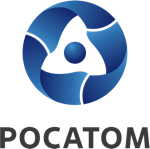 Медиацентр атомнойпромышленности
atommedia.onlineПресс-релиз30.05.24